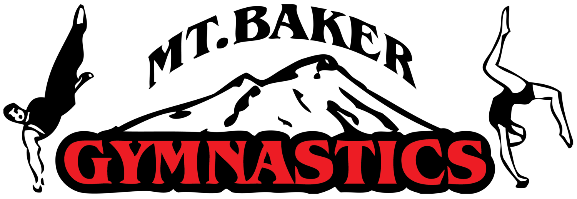 Registration FormParent / Guardian InformationMother First & Last Name________________________________________________________Father First & Last Name________________________________________________________Home Address________________________________________________________________City, ST Zip___________________________________________________________________Home Phone__________________________________________________________________Work Phone__________________________________________________________________Email Address________________________________________________________________Emergency Contact / Phone______________________________________________________Health Problems / Concerns______________________________________________________Student InformationStudent First & Last Name_______________________________________________________Age_________________________________________________________________________Birthdate_____________________________________________________________________Gender  M________	F________       Non-Binary________
Student First & Last Name_______________________________________________________Age_________________________________________________________________________Birthdate_____________________________________________________________________Gender  M________	F________       Non-Binary________Registration Fee$35 per student
$60 per family (2 or more students)